MÁV Zrt. A j á n l a t t é t e l i  f e l h í v á s19421-5/2017/MAV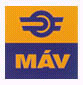 1./ Az ajánlatkérő neve:MÁV Magyar Államvasutak Zártkörűen Működő Részvénytársaság.Levelezési cím: 		1087 Budapest, Könyves Kálmán körút 54-60.Számlavezető pénzintézete: 	Kereskedelmi és Hitelbank Zrt.Számlaszáma: 			10201006-50080399Számlázási cím: 		MÁV Zrt. 1087 Budapest, Könyves Kálmán 54-60.Adószáma: 			10856417-2-44Statisztikai jelzőszáma: 	10856417-5221-114-01Nyilvántartó hatóság: 		Fővárosi Bíróság, mint Cégbíróság Cégjegyzék száma: 		Cg. 01-10-042272Kapcsolattartó/Beszerző: dr. Váradi ZsanettTelefon: 06/30-827-3975Fax: 06/1 511 7526Email: varadi.zsanett@mav.hu2./	Ajánlatkérés alapvető adatai2.1. Az ajánlatkérés tárgya:  „Egyéb felsővezetékes javítási munkák- Fázishatári gyűjtőföldelők javítása” (A munkálatok műszaki tartalmi elemeit részletesen jelen felhívás 1. sz. melléklete tartalmazza.)2.2. Teljesítés helye: a Műszaki leírásban meghatározott berendezések műszaki helye (Szeged TIG területe) 2.3. Szerződés meghatározása:Vállalkozási keretszerződés.2.4. A kivitelezési munkák teljesítési határideje:A Szerződés mindkét Fél általi aláírás napjától 2017. december 10-ig. Vállalkozó előteljesítésre jogosult.2.5.1. Szerződéses feltételekA Megrendelő előleget nem fizet, fizetési biztosítékot nem ad, egyéb szerződést biztosító mellékkötelezettség nem terheli.A Vállalkozó által benyújtott számlában megjelölt teljesítés ellenértékét Megrendelő a megfelelő tartalommal kiállított és mellékletekkel ellátott számla kézhezvételétől számított 30 (harminc) naptári napos fizetési esedékességgel, a Ptk. 6:130. §-a alapján átutalással egyenlíti ki a Vállalkozó számlájában megjelölt bankszámlára.A Felek megállapodnak, hogy késedelmes fizetés esetén Vállalkozó a fizetési esedékességet követő naptól a pénzügyi teljesítés napjáig a késedelemmel érintett naptári félév első napján irányadó jegybanki alapkamat 8 százalékponttal növelt összegének megfelelő mértékű késedelmi kamat felszámítására jogosult a Ptk-ban meghatározott feltételekkel.Vállalkozó az általa elvégzett munkákért és felhasznált anyagokért (alkatrészekért) minimum 36 (azaz harminchat) hónapos jótállást vállal, ettől Megrendelő javára el lehet térni, amennyiben Vállalkozó hosszabb jótállási időt vállal.2.5.2. Kötbér, biztosítékokA szerződő felek a Vállalkozó késedelmes teljesítése, hibás teljesítése, valamint nem teljesítése esetére kötbérfizetésben állapodnak meg. Amennyiben Vállalkozó elmulasztja a szerződésben vállalt feladatok elvégzését, úgy Megrendelő késedelmi kötbérre jogosult. A késedelmi kötbér mértéke a véghatáridő elmulasztása esetében a teljes nettó vállalkozói díj 1%-a (egy százaléka) naptári naponként. A késedelmi kötbér mértéke nem haladhatja meg a teljes nettó vállalkozói díj 20 %-át. Amennyiben a késedelmi kötbér összege eléri a maximális mértékét, úgy a Megrendelő választása szerint jogosult a szerződést azonnali hatállyal felmondani, és a szerződés meghiúsulásához kapcsolódó valamennyi jogkövetkezményt alkalmazni.A Megrendelő részéről póthatáridő tűzése nem mentesíti Vállalkozót a késedelmi kötbér megfizetése alól.Minden olyan eset hibás teljesítésnek minősül, amikor a Vállalkozó szolgáltatása nem felel meg a műszaki követelményekben, a jelen szerződésben és annak mellékleteiben rögzített előírásoknak. Hibás (nem szerződésszerű) teljesítés esetén Vállalkozó köteles a hibát saját költségén haladéktalanul kijavítani. Emellett a Vállalkozó hibás teljesítés esetén hibás teljesítési kötbért tartozik fizetni a Megrendelőnek, melynek mértéke a teljes nettó vállalkozói díj 15%-a. Amennyiben a Vállalkozó hibásan teljesít, és ezzel összefüggésben harmadik személy – akár a szerződés megszűnését követően – a Megrendelővel szemben kárigénnyel lép fel, ezt a Megrendelő jogosult a Vállalkozóra áthárítani. A szerződésben és annak mellékleteiben rögzített feladatok Vállalkozó általi nem teljesítése esetén (ideértve a teljesítés megtagadását is), illetve a szerződés Vállalkozó érdekkörébe tartozó lehetetlenülése esetén a Vállalkozó meghiúsulási kötbért köteles fizetni Megrendelő részére, melynek mértéke a teljes nettó vállalkozói díj 20%-a. A kötbér esedékessé válik: késedelmi kötbér esetén, ha a késedelem megszűnik, a póthatáridő lejár, vagy mértéke eléri a kötbér maximum összegét,hibás teljesítési kötbér esetén, ha a Megrendelő a hibás teljesítéssel kapcsolatos igényét a Vállalkozónak bejelentette, meghiúsulási kötbér esetén, ha a Megrendelő az elállási/felmondási szándékát az Vállalkozónak bejelentette, vagy a lehetetlenülést előidéző ok bekövetkezett.Megrendelő a kötbért meghaladó esetleges kárát Vállalkozóval szemben érvényesítheti a Ptk-ban foglaltak szerint.Vállalkozó késedelmes és/vagy hibás teljesítése esetén Megrendelő kötbér iránti igényét akkor is jogosult érvényesíteni, ha a késedelemből és/vagy hibás teljesítésből kára nem keletkezett. A késedelmi és/vagy hibás teljesítési kötbér érvényesítése nem mentesíti Vállalkozót a teljesítési kötelezettség alól.A Megrendelő kötbér összegéről számviteli bizonylatot állít ki és küld meg a Vállalkozónak.3./	Az ajánlat benyújtásával kapcsolatos tudnivalók3.1. Az ajánlattétel határideje:2017.07.. 10:00 óraA határidőn túl érkezett ajánlatok érvénytelenek! Ajánlatkérő az ajánlatukat késedelmesen benyújtó ajánlattevőtől indokként nem fogad el semmiféle akadályozó körülményt (baleset, csúcsforgalom, parkolási probléma, beléptetési rendszerből eredő késedelem, sorolás, stb.)Az ajánlatokat zárt borítékban kérjük eljuttatni „Egyéb felsővezetékes javítási munkák- Fázishatári gyűjtőföldelők javítása” megjelöléssel.3.2. Az ajánlat benyújtásának címe:Pályavasút Beszerzési Igazgatóság Eszköz- és vállalkozás beszerzési iroda, 1087 Budapest,Könyves Kálmán krt. 54–60. III/371. szobaCímzett: 	dr. Váradi Zsanett Telefon: 	+36-30-827-3975E-mail: 	varadi.zsanett@mav.hu Fax: 		+36-1-511-7526 3.3. Többváltozatú ajánlat nem tehető.4./	Az elbírálás szempontja:A bírálatnál kiemelt szempontok: A teljes ajánlati árra vonatkozó legalacsonyabb összegű ellenszolgáltatás.5./ Szakmai követelményekJelen felhívás 1. sz. Mellékletében meghatározott műszaki követelményrendszerben foglaltak, valamint a hatályos jogszabályok, és a teljesítés helyén érvényben lévő helyi előírások szerint.Műszaki és szakmai alkalmasságM1) Alkalmas az Ajánlattevő, ha összesen rendelkezik a 2013., 2014., 2015., 2016 években nettó 10 millió HUF értékű a beszerzés tárgyában (fázishatári gyűjtőföldelők javítása) referenciával.5.2	A szakmai alkalmasság igazolásának módjaM1) alkalmassági követelmény igazolása: Ajánlattevő csatolja ajánlatához a kitöltött referencia nyilatkozatot (6. sz. melléklet)Amennyiben ajánlattevő nem felel meg a szakmai alkalmassági feltételeknek, úgy ajánlata érvénytelennek minősül.6./ Összeférhetetlenségi nyilatkozatAz Ajánlattevő az összeférhetetlenség kezelésére vonatkozóan is nyilatkoznia kell, hogy tulajdonosi szerkezetében, és választott tisztségviselőinek vonatkozásában, vagy alkalmazottjaként sem közvetlen, sem közvetett módon nem áll jogviszonyban MÁV-os tisztségviselővel, az ügyletben érintett alkalmazottal, vagy annak Törvény (Ptk. 685. § (b)) szerint értelmezett közeli hozzátartozójával (8. sz. melléklet).7./Kizáró okokAjánlattevő, illetve alvállalkozó kizárásra kerül, amennyiben az alábbi kizáró okok bármelyike vele szemben fennáll:végelszámolás alatt áll, vagy az ellene indított csődeljárás vagy felszámolási eljárás folyamatban van;tevékenységét felfüggesztette vagy akinek tevékenységét felfüggesztették;gazdasági, illetőleg szakmai tevékenységével kapcsolatban jogerős bírósági ítéletben megállapított bűncselekményt követett el, amíg a büntetett előélethez fűződő hátrányok alól nem mentesült; illetőleg akinek tevékenységét a jogi személlyel szemben alkalmazható büntetőjogi intézkedésekről szóló 2001. évi CIV. törvény 5. §-a (2) bekezdésének b), illetőleg g) pontja alapján a bíróság jogerős ítéletében korlátozta, az eltiltás ideje alatt, illetőleg ha az ajánlattevő tevékenységét más bíróság hasonló okból és módon jogerősen korlátozta;egy évnél régebben lejárt adó-, vámfizetési vagy társadalombiztosítási járulékfizetési kötelezettségének - a letelepedése szerinti ország vagy az ajánlatkérő székhelye szerinti ország jogszabályai alapján - nem tett eleget, kivéve, ha megfizetésére halasztást kapott;a 2013. június 30-ig hatályban volt, a Büntető Törvénykönyvről szóló 1978. évi IV. törvény szerinti bűnszervezetben részvétel – ideértve a bűncselekmény bűnszervezetben történő elkövetését is –, vesztegetés, vesztegetés nemzetközi kapcsolatokban, hűtlen kezelés, hanyag kezelés, költségvetési csalás, az európai közösségek pénzügyi érdekeinek megsértése vagy pénzmosás bűncselekményt, illetve a Büntető Törvénykönyvről szóló 2012. évi C. törvény XXVII. Fejezetében meghatározott korrupciós bűncselekmények, bűnszervezetben részvétel – ideértve bűncselekmény bűnszervezetben történő elkövetését is –, hűtlen kezelés, hanyag kezelés, költségvetési csalás vagy pénzmosás bűncselekményt, illetve személyes joga szerinti hasonló bűncselekményt követett el, feltéve, hogy a bűncselekmény elkövetése jogerős bírósági ítéletben megállapítást nyert, amíg a büntetett előélethez fűződő hátrányok alól nem mentesült;három évnél nem régebben súlyos, jogszabályban meghatározott szakmai kötelezettségszegést vagy külön jogszabályban meghatározott szakmai szervezet etikai eljárása által megállapított, szakmai etikai szabályokba ütköző cselekedetet követett el.korábbi közbeszerzési eljárás alapján vállalt szerződéses kötelezettségének megszegését két éven belül kelt jogerős közigazgatási vagy bírósági határozat megállapította.Igazolás módja: ajánlattevő által kiállított egyszerű nyilatkozat-, igazolás formájában.(7. számú melléklet)8./	Elektronikus aukció, ártárgyalásAjánlatkérő fenntartja magának a jogot, hogy az ajánlattételi határidő lejárta után, az ajánlatok érvényességének vizsgálatát, és az esetleges hiánypótlást követően, kizárólag az érvényes ajánlatot benyújtók részvételével elektronikus árlejtést vagy ártárgyalást tartson. Ajánlatkérő az elektronikus árlejtés szabályait tartalmazó dokumentumot, vagy az ártárgyalásra szóló meghívót az érvényes ajánlatot benyújtó Ajánlattevők részére egyidejűleg megküldi az ajánlattételi határidőt követően.Az elektronikus árlejtés, illetve ártárgyalás során az Ajánlattevők kizárólag a benyújtott ajánlatuknál kedvezőbb ajánlatot adhatnak meg. Ajánlatkérő a végső ajánlatok megadása után kialakult sorrend szerint a legkedvezőbb ajánlatot benyújtó Ajánlattevőt választja ki az eljárás nyertesének.A nyertes Ajánlattevő Ajánlati költségvetésében feltüntetett egyes vállalási egységárak az általa eredetileg benyújtott összesített nettó ajánlati ár és az elektronikus árlejtésen és/vagy ártárgyaláson megajánlott végleges összesített nettó ajánlati ár közötti arányban kerülnek csökkentésre.Elektronikus árlejtés esetén az Ajánlatkérő a részletes adatokat az érvényes ajánlatot benyújtó Ajánlattevők számára egyidejűleg, az aukciót megelőzően az Aukciós felhívásban adja meg. Az elektronikus árlejtést Ajánlatkérő az erre jogosult szolgáltató rendszere segítségével bonyolítja le.Szolgáltató megnevezése, adatai:Az elektronikus aukció lebonyolítására szolgáló informatikai rendszer jellemzőiről az alábbi linken található információ:http://www.electool.com/hu/electool/ugyfelszolgalat.htmlAz elektronikus aukciós rendszer használatát az Electool Hungary Kft. az alábbi szoftverkörnyezetben támogatja:Operációs rendszer: Microsoft XP/Vista/WIN7/WIN8/GNU/LinuxInternet böngésző: Microsoft Internet Explorer 9.0, 10,0, 11,0. és a Mozilla Firefox egy évnél nem régebbi verziói.9./ Ajánlat kötelező tartalmi és formai követelményei9.1.	Az ajánlatokat magyar nyelven, 2 példányban (1 eredeti és 1 digitális) egy db zárt, cégjelzéses borítékban kérjük eljuttatni, „Egyéb felsővezetékes javítási munkák- Fázishatári gyűjtőföldelők javítása” megjelöléssel. Eltérés esetén az „eredeti” példány tartalma a mérvadó. A digitális példányban szereplő dokumentumok pdf, a táblázatok szerkeszthető xls, vagy xlsx formátumban kerüljenek leadásra.9.2.	Ajánlatkérő elvárja, hogy az ajánlati ár a meghatározott műszaki-szakmai tartalomnak, valamennyi hatályos jogszabálynak és helyi előírásnak, valamint a részletes szerződéses feltételeknek megfelelő teljesítés reális ellenértékét jelentse.Az ajánlati ár magában foglalja a meghatározott műszaki-szakmai tartalom megvalósításának teljes ellenértékét (amennyiben szükséges, bele értve a tervezést is), valamint a vállalkozó valamennyi szerződéses kötelezettségét így különösen, de nem kizárólagosan: munka- és anyagköltséget, segédanyagokat, kiszállási díjat, raktározási költséget hatósági eljárási költséget, díjat, illetéket, késedelmi díjat, szerzői vagyoni jogok ellenértékét, jogdíjakat, valamint a teljesítés során felmerülő valamennyi egyéb költséget (pl.: nyomtatványok, irodaszerek).Az ajánlati árat nettó magyar forintban (HUF) kell megadni, az nem köthető semmilyen más külföldi fizetőeszköz árfolyamához.9.3.	Az ajánlatot egybefűzve kell beadni, olyan módon, hogy abból állagsérelem nélkül lapot kivenni ne lehessen. Az ajánlat valamennyi oldalát folyamatos sorszámozással kell ellátni.9.4.	Az Ajánlattevő részéről az aláírásra jogosult személynek az eredeti ajánlatban a nyilatkozatokat cégszerű aláírásával kell ellátnia. Az ajánlat többi oldalát (az ajánlat minden, szöveget tartalmazó oldalát) pedig az aláírásra jogosult személyeknek, vagy az általa erre felhatalmazott személy(ek)nek szignálnia kell.9.5.	Ajánlattevő ajánlatában nyilatkozzon arról, hogy az ajánlatkérés és a szerződéses feltételeket elfogadja és magára nézve kötelezőnek tekinti, továbbá nyertessége esetén a szerződést a konkrétumokkal kiegészítve aláírja (lásd 2. sz. melléklet)9.6.	Ajánlattevő köteles kitölteni az „Ajánlattételi lapot”, melyet az ajánlat első lapjaként kérünk becsatolni (lásd 3. sz. melléklet).9.7.	 Amennyiben Ajánlattevő ajánlatát nem a 7. pontban előírt formai vagy tartalmi követelményeknek megfelelően nyújtja be, úgy Ajánlatkérő az ajánlatot érvénytelennek tekinti, és az elbírálás további szakaszában nem veszi figyelembe. (segítségül az Ajánlattevők részére „Ellenőrző listát” csatoltunk 4. sz. Mellékletként)9.8.	Ajánlattevő köteles csatolni aláírási címpéldánya egyszerű másolatát, valamint kizárólag abban az esetben, ha nem az aláírásra jogosult írja alá az ajánlatot, vagy vesz részt a tárgyaláson, illetve írja alá a szerződést, az aláírásra jogosulttól származó, cégszerűen aláírt eredeti meghatalmazást.9.9.	Az ajánlattevő köteles ajánlatához teljességi nyilatkozatot csatolni (lásd 5. sz. melléklet)10./	Egyéb információk:10.1. 	Az ajánlati kötöttségek időtartama: az ajánlattételi határidő lejártától számított 90 nap.10.2. 	Ajánlatkérő nyilvános ajánlati bontást nem tart. Ajánlattevők által benyújtott ajánlatok bírálati szempont szerinti tartalmi elemeit az Ajánlatkérő az elektronikus aukcióra történő felhívásban közli az Ajánlattevőkkel.10.3. 	Jelen felhívás nem jelent az Ajánlatkérő részéről szerződéskötési kötelezettséget. Az Ajánlatkérő bármikor úgy dönthet, hogy nem hirdet eredményt, illetőleg nem köt szerződést. Ajánlatkérő a döntését külön indokolni nem köteles. Ajánlatkérő fenntartja a jogot, hogy a bírálati szempontokkal összefüggésben nem álló szerződéses feltétételeken a szerződő féllel történő egyeztetést követően változtathasson.10.4.	Az ajánlatkérés visszavonásából, illetve eredménytelenné nyilvánításából eredő károkért Ajánlatkérő semmilyen felelősséget nem vállal.10.5. 	Ajánlatkérő a hiánypótlás lehetőségét teljes körűen biztosítja.10.6.	Az ajánlatkérő felhívja az ajánlattevőket, hogy regisztráljanak a MÁV Csoport Szállítói Minősítési Rendszerében (http://www.mavcsoport.hu/mav-csoport/szallitominosites)Amennyiben az ajánlattevő még nem regisztrált, a regisztrációs kérdőívek és a regisztrációs útmutató elérhető az alábbi címen: http://www.mavcsoport.hu/file/20941/download?token=NGI9mnneMellékletek:Műszaki dokumentáció Ajánlattevői nyilatkozat mintaAjánlattételi lap mintaEllenőrző listaTeljességi nyilatkozatSzakmai alkalmasság igazolásának dokumentumaiNyilatkozat kizáró okokrólÖsszeférhetetlenségi nyilatkozat…………………………………                                                   dr. Kovács KrisztiánirodavezetőPályavasúti beszerzésiigazgatóságEVBIsz. melléklet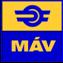 Műszaki dokumentációMÁV Zrt. 2017. Műszaki leírás2.sz. mellékletAjánlattételi nyilatkozat mintaA j á n l a t t e v ő i n y i l a t k o z a tAlulírott …………………………, mint a(z) ……(cégnév, székhely)……. cégjegyzésre jogosult képviselője – az ajánlatkérésben foglalt valamennyi formai és tartalmi követelmény gondos áttekintése után – kijelentem, hogy az ajánlatkérésben és a szerződéses feltételekben foglalt valamennyi feltételt, a kivitelezés helyszínét szakértőtől elvárható gondossággal megismertük, megértettük, valamint, hogy azokat jelen nyilatkozattal elfogadjuk, és nyertességünk esetén a szerződést a konkrétumokkal kiegészítve aláírjuk.Kijelentem, hogy ajánlatomhoz az ajánlattételi határidőtől számított 90 napig kötve vagyok.Jelen nyilatkozatot a MÁV Zrt., mint Ajánlatkérő által a  19421-5/2017/MAV  „Egyéb felsővezetékes javítási munkák- Fázishatári gyűjtőföldelők javítása” tárgyú ajánlatkérésben, az ajánlat részeként teszem.Keltezés (helység, év, hónap, nap)………..……………….(cégszerű aláírás)3.sz. mellékletAjánlattételi lap mintaA j á n l a t t é t e l i   l a p„Egyéb felsővezetékes javítási munkák- Fázishatári gyűjtőföldelők javítása” tárgyú beszerzési eljárásbanAjánlattevő neve:Ajánlattevő székhelye (lakóhelye):Levelezési címe:Telefon:                                               Telefax: 			              E-mail:Értékelésre kerülő tartalmi elem:Nettó ellenszolgáltatás összege:    ………………………,-FtKeltezés (helység, év, hónap, nap)…………………….(cégszerű aláírás)* Abban az esetben töltendő ki, amennyiben Ajánlattevő az adott részre benyújtja ajánlat4.sz. mellékletEllenőrző listaTartalmi követelmények2. Formai követelmények5.sz. mellékletTeljességi nyilatkozatmelyben a Vállalkozó alulírott ……………………………. (név), cégjegyzésre jogosult képviselője kijelenti, hogy a ………………………………………………-ra a MÁV Zrt. által kiírt eljárásban kiadott ajánlattételi dokumentációt, a rendelkezésére bocsátott műszaki dokumentációban rögzítetteket megismerte, az abban foglaltakat megvalósításra alkalmasnak ítéli, továbbá ezen dokumentumok, ismeretében árajánlatát a teljes körű megvalósítására adja. Dátum:……………………………………………………….(cégszerű aláírás)6.sz. mellékletR e f e r e n c i a n y i l a t k o z a tAlulírott……………..…mint a(z)………………..(cégnév)……………….(székhely) cégjegyzésre jogosult képviselője kijelentem, hogy a …………………….....(cégnév) a 2013., 2014., 2015., 2016 években az ajánlatkérés tárgya szerinti tevékenységnek minősülő munkákat végeztük:Jelen nyilatkozatot a MÁV Zrt., mint Ajánlatkérő által a 19421-5/2017/MAV iktsz. „Egyéb felsővezetékes javítási munkák- Fázishatári gyűjtőföldelők javítása” tárgyú ajánlatkérésben, az ajánlat részeként teszem.Keltezés (helység, év, hónap, nap)………………………….(cégszerű aláírás)7.sz. mellékletNyilatkozat kizáró okokrólAlulírott ………………………………………………………… az alábbi nyilatkozatot teszem:Az alábbiakban részletezett kizáró okok Vállalkozásunkkal, illetve az igénybe vett alvállalkozókkal szemben nem állnak fenn:végelszámolás alatt áll, vagy az ellene indított csődeljárás vagy felszámolási eljárás folyamatban van;tevékenységét felfüggesztette vagy akinek tevékenységét felfüggesztették;gazdasági, illetőleg szakmai tevékenységével kapcsolatban jogerős bírósági ítéletben megállapított bűncselekményt követett el, amíg a büntetett előélethez fűződő hátrányok alól nem mentesült; illetőleg akinek tevékenységét a jogi személlyel szemben alkalmazható büntetőjogi intézkedésekről szóló 2001. évi CIV. törvény 5. §-a (2) bekezdésének b), illetőleg g) pontja alapján a bíróság jogerős ítéletében korlátozta, az eltiltás ideje alatt, illetőleg ha az ajánlattevő tevékenységét más bíróság hasonló okból és módon jogerősen korlátozta;egy évnél régebben lejárt adó-, vámfizetési vagy társadalombiztosítási járulékfizetési kötelezettségének - a letelepedése szerinti ország vagy az ajánlatkérő székhelye szerinti ország jogszabályai alapján - nem tett eleget, kivéve, ha megfizetésére halasztást kapott;a 2013. június 30-ig hatályban volt, a Büntető Törvénykönyvről szóló 1978. évi IV. törvény szerinti bűnszervezetben részvétel – ideértve a bűncselekmény bűnszervezetben történő elkövetését is –, vesztegetés, vesztegetés nemzetközi kapcsolatokban, hűtlen kezelés, hanyag kezelés, költségvetési csalás, az európai közösségek pénzügyi érdekeinek megsértése vagy pénzmosás bűncselekményt, illetve a Büntető Törvénykönyvről szóló 2012. évi C. törvény XXVII. Fejezetében meghatározott korrupciós bűncselekmények, bűnszervezetben részvétel – ideértve bűncselekmény bűnszervezetben történő elkövetését is –, hűtlen kezelés, hanyag kezelés, költségvetési csalás vagy pénzmosás bűncselekményt, illetve személyes joga szerinti hasonló bűncselekményt követett el, feltéve, hogy a bűncselekmény elkövetése jogerős bírósági ítéletben megállapítást nyert, amíg a büntetett előélethez fűződő hátrányok alól nem mentesült;három évnél nem régebben súlyos, jogszabályban meghatározott szakmai kötelezettségszegést vagy külön jogszabályban meghatározott szakmai szervezet etikai eljárása által megállapított, szakmai etikai szabályokba ütköző cselekedetet követett el.korábbi közbeszerzési eljárás alapján vállalt szerződéses kötelezettségének megszegését két éven belül kelt jogerős közigazgatási vagy bírósági határozat megállapította.Kelt:8. számú mellékletAjánlattevői nyilatkozat az összeférhetetlenségrőlAlulírott nyilatkozom, az összeférhetetlenség kezelésére vonatkozóan, hogy Vállalkozásunk tulajdonosi szerkezetében, és választott tisztségviselőinek vonatkozásában, vagy alkalmazottjaként sem közvetlen, sem közvetett módon nem áll jogviszonyban MÁV-os tisztségviselővel, az ügyletben érintett alkalmazottal, vagy annak Törvény (Ptk. 685.§ (b)) szerint értelmezett közeli hozzátartozójával. Kelt:……………………………Cégnév:Electool Hungary Kft.Iroda:             1123 Budapest, Alkotás utca 53. MOM Park C ép. III. em.Cégjegyzékszám:01-09-711910E-mail:aukcio@electool.comTelefonszám(Helpdesk):+36-1-8555-999Faxszám:+36-1-2399-896Fedőlap (eljárás tárgya, ajánlattevő megnevezése)Ajánlattevői nyilatkozat (2. sz. Melléklet)Ajánlattételi lap (3. sz. Melléklet)Teljességi nyilatkozat (5. sz. melléklet)Szakmai alkalmasság igazolásának dokumentumai (6. sz. melléklet)Nyilatkozat kizáró okokról (7. sz. melléklet)Összeférhetetlenségi nyilatkozat (8. sz. melléklet)Az Ajánlattevő részéről az aláírásra jogosult személynek az eredeti ajánlatban a nyilatkozatokat cégszerű aláírásával kell ellátnia. Aláírási címpéldány/aláírás minta egyszerű másolata2 példány (1 eredeti és 1 digitális) Ajánlat egybefűzve került beadásra, olyan módon, hogy abból állagsérelem nélkül lapot kivenni ne lehessenAz ajánlat valamennyi oldalát folyamatos sorszámozással kell ellátniAz ajánlat oldalait (az ajánlat minden, szöveget tartalmazó oldalát) pedig az aláírásra jogosult személyeknek, vagy az általa erre felhatalmazott személy(ek)nek szignálnia kell1 db zárt, cégjelzéses boríték, címmel ellátvaA szerződést kötő másik fél megnevezéseA szerződés tárgyának bemutatása (oly módon, hogy abból az alkalmasság egyértelműen megállapítható legyen)Ellenszolgáltatás nettó összegeTeljesítés ideje (év)Teljesítés időtartama(nap)1.2.3.4.5.………………………………cégszerű aláírás………………………………            cégszerű aláírás